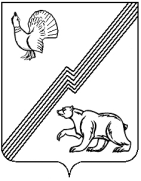 АДМИНИСТРАЦИЯ ГОРОДА ЮГОРСКАХанты-Мансийского автономного округа – ЮгрыРАСПОРЯЖЕНИЕот  25 января 2017 года						                                             № 69Об утверждении плана работы управления по вопросам муниципальной службы, кадров и архивовадминистрации города Югорскапо профилактике коррупционных и иных правонарушений на 2017 год	1. Утвердить план работы управления по вопросам муниципальной службы, кадров и архивов администрации города Югорска по профилактике коррупционных и иных правонарушений на 2017 год согласно приложению.	2. Контроль за выполнением распоряжения возложить на заместителя главы города Югорска А.В. Бородкина.Глава города Югорска              			    		                                    Р.З. СалаховПриложение к распоряжению  администрации  города Югорска от 25 января 2017 года № 69ПЛАНработы управления по вопросам муниципальной службы, кадров и архивов администрации города Югорска по профилактике коррупционных и иных правонарушений на 2017 год№ п/пМероприятиеСрок исполненияI. Нормативно-правовое обеспечение, привлечение муниципальных служащих к участию в обсуждении и разработке муниципальных правовых актов по вопросам противодействия коррупцииI. Нормативно-правовое обеспечение, привлечение муниципальных служащих к участию в обсуждении и разработке муниципальных правовых актов по вопросам противодействия коррупцииI. Нормативно-правовое обеспечение, привлечение муниципальных служащих к участию в обсуждении и разработке муниципальных правовых актов по вопросам противодействия коррупции1Подготовка проектов муниципальных правовых актов по вопросам противодействия коррупции, в связи с изменением законодательства о муниципальной службе, о противодействии коррупции, изданием нормативного правового акта Российской Федерации, Ханты-Мансийского автономного округа-Югрыв течение двух месяцев после издания нормативного правового акта2Внесение изменений и дополнений в Перечень должностей с повышенными коррупционными рисками в соответствии с изменениями в законодательстве и полномочиями органов местного самоуправления по мере необходимости3Информирование муниципальных  служащих  о возможности участия в подготовке проектов муниципальных правовых актов по вопросам  противодействия   коррупции путем направления писем руководителям структурных подразделений, проведения при необходимости рабочих встреч, заседаний соответствующих комиссий с участием представителей структурных подразделений, в целях организации обсуждения полученных предложений муниципальных служащих по проектам актовпо мере необходимости4Уведомление муниципальных служащих о возможности принять участие в публичном обсуждении проектов нормативных  правовых актов по антикоррупционной тематике  при вынесении нормативного правового акта на публичное обсуждениеII. Повышение эффективности механизмов урегулирования конфликта интересов, обеспечение соблюдения муниципальными служащими ограничений, запретов и принципов служебного поведения в связи с исполнением ими должностных обязанностей, а также ответственности за их нарушениеII. Повышение эффективности механизмов урегулирования конфликта интересов, обеспечение соблюдения муниципальными служащими ограничений, запретов и принципов служебного поведения в связи с исполнением ими должностных обязанностей, а также ответственности за их нарушениеII. Повышение эффективности механизмов урегулирования конфликта интересов, обеспечение соблюдения муниципальными служащими ограничений, запретов и принципов служебного поведения в связи с исполнением ими должностных обязанностей, а также ответственности за их нарушение1Обеспечение деятельности комиссии по соблюдению требований к служебному поведению муниципальных служащих органов местного самоуправления города Югорска и урегулированию конфликта интересов (далее – Комиссия)в течение года2Привлечение к участию в работе Комиссии муниципальных служащих – представителей структурных подразделений с правом совещательного голоса по мере необходимости  3Информирование муниципальных служащих о дате предстоящего заседания Комиссии и планируемых к рассмотрению на нём вопросах, а также способах направления в Комиссию информации по данным вопросам, путем размещения указанной информации на официальном сайте  не позднее 3 дней до даты проведения заседания комиссии4Обеспечение рассмотрения поступивших в администрацию города Югорска обращений граждан и должностных лиц, связанных с конфликтом интересов и возможными коррупционными проявлениями, на заседаниях Комиссии  в течение годапо мере необходимости5Прием сведений о размещении информации в информационно-телекоммуникационной сети «Интернет», контроль своевременного представления муниципальными служащими сведенийдо 1 апреля 2017 года6Подготовка графика сдачи справок о доходах, расходах, имуществе и обязательствах имущественного характера в управление по вопросам муниципальной службы, кадров и архивовянварь 2017 года7Прием справок о доходах, расходах, об имуществе и обязательствах имущественного характера в управление по вопросам муниципальной службы, кадров и архивов за 2016 год, контроль своевременного представления муниципальными служащими справок  февраль-апрель 2017 года8Подготовка к опубликованию сведений о доходах, расходах, об имуществе и обязательствах имущественного характера на официальном сайте администрации города Югорска и размещение указанных сведений на официальном сайте администрации города Югорскав течение 14 рабочих дней со дня истечения срока, установленного для подачи указанных сведений9Проведение предварительной сверки достоверности представленных  муниципальными служащими сведений о доходах, об имуществе и обязательствах имущественного характера за 2016 годмай-июнь 2017 года10Анализ сведений о доходах, расходах, об имуществе и обязательствах имущественного характера, представленных муниципальными служащими, и исполнения муниципальными служащими обязанности представления указанных сведений до 1 августа 2017 года11Организация и проведение проверок в случаях и в порядке, установленном постановлением Губернатора автономного округа от 28.05.2012 № 82 «О проверке достоверности и полноты сведений, представляемых гражданами, претендующими на замещение должностей муниципальной службы в Ханты-Мансийском автономном округе – Югре, муниципальными служащими Ханты-Мансийского автономного округа – Югры, замещающими должности, включенные в соответствующий перечень, и соблюдения  муниципальными служащими  Ханты-Мансийского автономного округа – Югры требований к служебному поведению»по мере необходимости12Анализ сведений о соблюдении муниципальными служащими запретов, ограничений и требований, установленных в целях противодействия коррупциив течение года13Организация проведения проверки соблюдения запрета, налагаемого на гражданина, замещавшего должность муниципальной службы, при заключении им трудового договора или гражданско-правового договорапо мере необходимости14Анализ сведений о соблюдении гражданином, замещавшим должность муниципальной службы ограничений при заключении ими после увольнения со службы трудового договора и (или) гражданско-правового договора в случаях, предусмотренных законодательствомв течение года15Контроль исполнения муниципальными служащими обязанности по предварительному уведомлению представителя нанимателя о выполнении иной оплачиваемой работыв течение года16Организация работы по рассмотрению уведомлений муниципальных служащих о факте обращения в целях склонения к совершению коррупционных правонарушенийв течение года17Организация работы по рассмотрению уведомлений муниципальных служащих о возникновении (возможном возникновении) конфликта интересовпо мере необходимости 18Организация проведения служебной проверкипо мере необходимостиIII. Организация правового просвещения муниципальных служащих по антикоррупционной тематике и методическое обеспечение профессиональной служебной деятельности муниципальных служащих. Разъяснительные и иные меры по соблюдению муниципальными служащими антикоррупционного законодательстваIII. Организация правового просвещения муниципальных служащих по антикоррупционной тематике и методическое обеспечение профессиональной служебной деятельности муниципальных служащих. Разъяснительные и иные меры по соблюдению муниципальными служащими антикоррупционного законодательстваIII. Организация правового просвещения муниципальных служащих по антикоррупционной тематике и методическое обеспечение профессиональной служебной деятельности муниципальных служащих. Разъяснительные и иные меры по соблюдению муниципальными служащими антикоррупционного законодательства1Своевременное ознакомление (под роспись) муниципальных служащих с изменениями в антикоррупционное законодательство Российской Федерации, Ханты-Мансийского автономного округа-Югры, в муниципальные нормативные правовые актыв течение месяца со дня вступления в силу правового акта2Размещение в актуальной редакции правовых актов, Методических рекомендаций и Памяток по вопросам противодействия коррупции на официальном сайте администрации города Югорска в разделе «Противодействие коррупции»в течение пяти рабочих дней со дня вступления в силу правового акта3Проведение вводных бесед с гражданами, впервые поступившими на муниципальную службу, и обеспечение ознакомления их под роспись с положениями законодательства о муниципальной службе, противодействия коррупции в части соблюдения ограничений, запретов, требований к служебному поведению и предотвращению возникновения конфликта интересов на муниципальной службе, предоставление  методических материалов   в течение одного месяца после поступления на муниципальную службу в соответствии с планом адаптации4Закрепление наставников за лицами, впервые поступающими на муниципальную службу с целью формирования антикоррупционного поведения, повышения эффективности деятельности начинающих муниципальных служащих в рамках адаптационных процедурпосле приёма на службу5Организация повышения уровня квалификации муниципальных служащих, в должностные обязанности которых входит участие в противодействие коррупциив течение года6Организация проведения и проведение занятий с муниципальными служащими в школе муниципального служащего по вопросам противодействия коррупции не реже 1 раза в квартал согласно плану7Разъяснение исполнения требований антикоррупционного законодательства муниципальным служащим, увольняющимся с муниципальной службы, чьи должности входили в перечень должностей муниципальной службы, при назначении на которые граждане и при замещении которых муниципальные служащие обязаны представлять сведения о своих доходах, об имуществе и обязательствах имущественного характера, а также сведения о доходах, об имуществе и обязательствах имущественного характера своих супруги (супруга) и несовершеннолетних детей, утверждённый правовым актом администрации города (разъяснение ограничений, связанных с его последующим трудоустройством, предоставление методических материалов, контактной информации, ответственности за неисполнение требований законодательства, под роспись)до увольнения муниципального служащего8Оказание консультативной помощи муниципальным служащим по вопросам, связанным с применением на практике требований к служебному поведению, и общих принципов служебного поведения муниципальных служащих, Кодекса этики и служебного поведения муниципальных служащих, вопросам соблюдения норм законодательства о противодействии коррупциипостояннов течение года9Консультирование муниципальных служащих (граждан, претендующих на замещение должности муниципальной службы) по вопросам заполнения справок о доходах, расходах, имуществе и обязательствах имущественного характера, формы сведений о размещении информации в информационно-телекоммуникационной сети «Интернет»постоянно в течение  года 10Организация в рамках проведения конкурсных процедур, аттестации анкетирования, тестирования или иных методов оценки знания муниципальными служащими, гражданами  положений основ антикоррупционного законодательствапри проведении конкурсов, аттестацийIV. Межведомственное взаимодействие. Обеспечение доступности информации о деятельности управления по профилактике коррупционных и иных правонарушенийIV. Межведомственное взаимодействие. Обеспечение доступности информации о деятельности управления по профилактике коррупционных и иных правонарушенийIV. Межведомственное взаимодействие. Обеспечение доступности информации о деятельности управления по профилактике коррупционных и иных правонарушений1Информационно-аналитическая работа в рамках взаимодействия с юридическим управлением администрации города Югорска, межведомственным Советом по противодействию коррупции при главе города Югорска, департаментом государственной гражданской службы и кадровой политики Ханты-Мансийского автономного округа-Югрыпостоянно (предоставление отчетности и информации по запрашиваемым сведениям, участие в коллегиальных органах, совещаниях)2Взаимодействие с правоохранительными органами и иными государственными органами по вопросам профилактики коррупционных и иных правонарушений по мере необходимости3Размещение актуальной информации на официальном                сайте администрации города Югорска о профилактике коррупционных и иных правонарушений, о деятельности комиссии по соблюдению требований к служебному поведению муниципальных служащих города Югорска и урегулированию конфликта интересовпо мере необходимости4Организация проведения онлайн-опроса об уровне коррупции в органах местного самоуправления города Югорска4 квартал 2017 года